Конспект занятия на тему: «Робот LEGO WeDo – Рычащий лев»Цель занятия:  с помощью конструктора ПервоРобот LEGO WeDo (LEGO Education WeDo) учащиеся должны  сконструировать  и  запрограммировать модель  рычащего льва, который встает на лапы, когда его  разбудят косточкой.В ходе занятия, учащиеся, должны продемонстрировать следующие результаты в виде универсальных учебных действий:Познавательные: Изучение робототехники, создание собственного робота, умение программировать с помощью LEGO WeDo;экспериментальное исследование, оценка (измерение) влияния датчика наклона.Коммуникативные: развить коммуникативные умения при работе в группе или команде.Личностные: развитие памяти и мышления.Оборудование: мультимедиа проектор, интерактивная доска, конструктор LEGO WeDo 9580 (8 шт.), в набор которого входят 158 элементов, включая USB ЛЕГО-коммутатор, мотор, датчик наклона и датчик расстояния.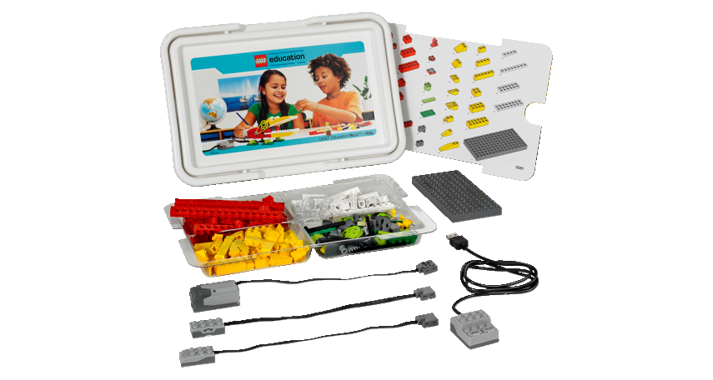 Организационный моментДавайте посмотрим мультфильм «Рычащий лев» и обсудим следующие вопросы:Что делал лев?Как отреагировали Маша и Макс на действия льва?Чего лев хочет? Чем питаются львы?Какие звуки издаёт лев?Сегодня на занятии вы соберёте льва, чтобы он ложился и ел, когда вы бросаете ему кость (в косточке будет встроен датчиком наклона, который  можно подключить к любому порту ЛЕГО-коммутатора.).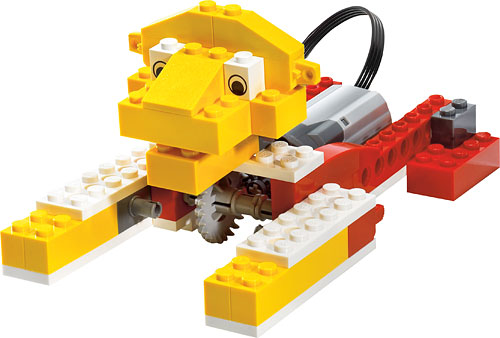 Практическая работа.Соберите модель льва, следуя пошаговым инструкциям.Обеспечьте надёжное зацепление между зубьями маленького и коронного зубчатых колёс.Энергия передается от компьютера на мотор, вращающий маленькое зубчатое колесо, которое вращает коронное колесо. Наклонные зубья коронного колеса меняют направление движения на 90°. Коронное зубчатое колесо насажено на ту же ось, на которой закреплены и передние лапы льва. При вращении оси в том или другом направлении лев садится или ложится.Энергия превращается из электрической (компьютера и мотора) в механическую (вращение зубчатых колёс и оси).Соберите кость со встроенным датчиком наклона, который можно подключить к любому порту ЛЕГО-коммутатора. С помощью программных блоков программы LEGO Education WeDo Software v1.2 составьте программу, при которой лев садиться и ложиться, издавая звуки, чтобы он ложился и ел, когда вы бросаете ему кость.Программные блоки:«Мотор по часовой стрелке», «Мотор против часовой стрелки», «Включить мотор на…», «Мощность мотора», «Вход Число», «Звук», «Начать нажатием клавиши», «Датчик наклона» и «Ждать».Итог урока.Проверка выполненного заданияАнализ допущенных ошибокВопросы учащихся